令和５年８月１日村松商工会日頃より当会の事業運営に格別のご理解ご協力を賜り厚く御礼申し上げます。さて、商工会では、物価高騰や売上減少の影響対策に加え、事業所の情報を幅広く周知することで、掲載店の販売促進を支援するための「むらまつクーポンパスポート（リーフレット）」発行事業を実施します。つきましては、販促及び個店PRのためぜひともご参加下さい！なお、リーフレット掲載順は五十音順となりますので、あらかじめご承知おき下さい。 クーポンチラシの概要　・・・・・・・・・・・・・・・・・・・・・・・・・・・・・・・・・・・・・・・・・・・・・ リーフレット掲載イメージ・記入例 ・・・・・・・・・・・・・・・・・・・・・・・・・・【留意事項】①掲載申込状況によって、記事のレイアウトや大きさ等が異なる場合があります。　　　　　　　　　②チラシ掲載順は五十音順とさせていただきます。【お問合せ・申込先】村松商工会（担当：菊池）　TEL.58-2201／FAX.58-8409村松商工会・平成２９年度伴走型小規模事業者支援推進事業【お申込みにあたっての留意事項】・制作スケジュールの都合上８月１８日（金）までにお申込み下さい。 ※期日厳守　【※クーポンの有効期間は令和５年１０月１日（日）～１１月３０日（木）となります。】・掲載画像データの提出についてご不明な点がありましたらお問合せください。・参加申込書（Wordファイル）は当会ホームページからダウンロードいただけます。　【村松商工会ホームページ　URL：https://www.muramatu-net.or.jp/】発行時期令和５年１０月１日（日）　※村松地区内に新聞折込を行います。クーポン利用期間令和５年１０月1日（日）～１１月３０日（木）掲載店数４０店舗（先着順にて受付いたします。お早めにお申込み下さい！）仕　 　様A5サイズ・フルカラー・両面印刷・中綴じ申込期限令和５年８月１８日(金)　※期日厳守申込方法裏面に必要事項をご記入の上、リーフレット掲載画像データを付して商工会までメールまたはFAX等にてお申込み下さい。※申込書(Wordファイル)は商工会HPにも掲載しています。（村松商工会HP：https://www.muramatu-net.or.jp/）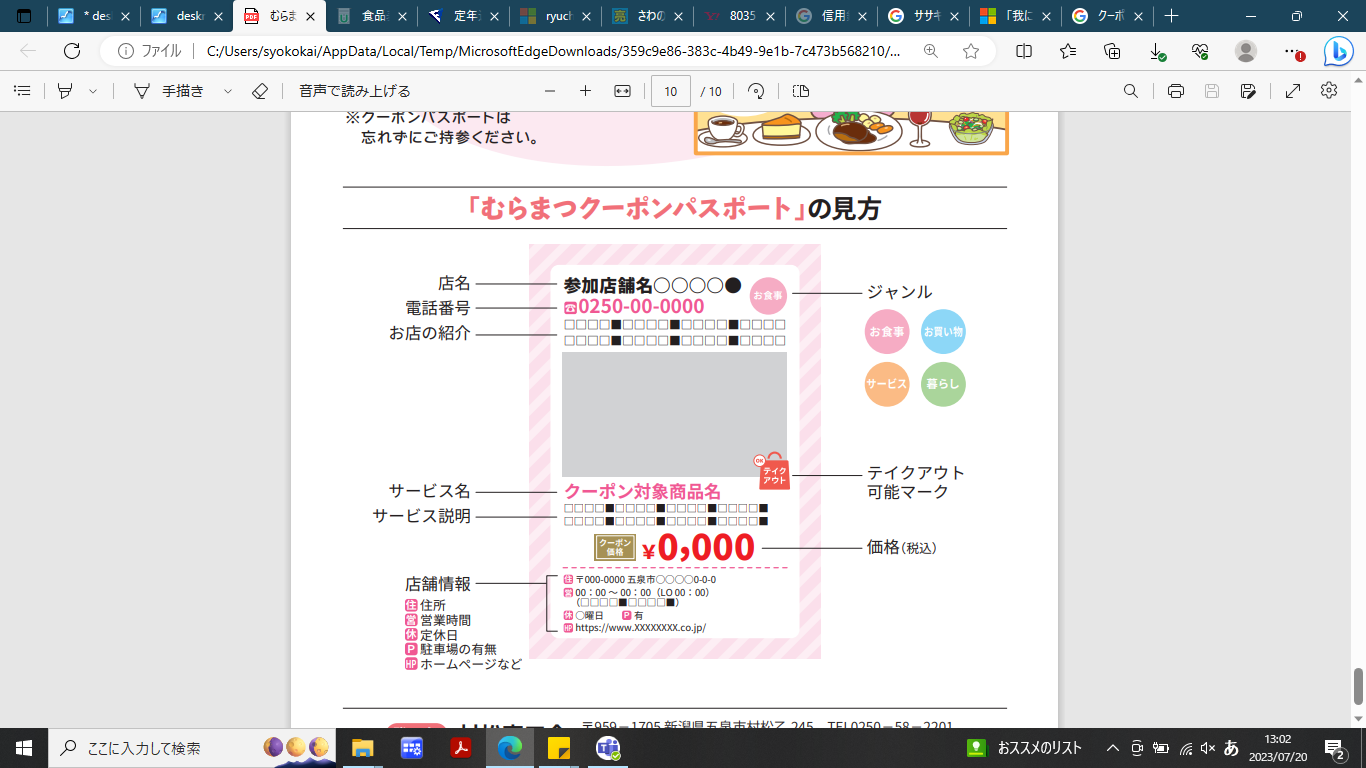 ①事業所名（店名）が入ります。②お店や商品の情報を簡単にご記入下さい。※お店の外観や商品写真等を掲載します。お申込みの際に掲載画像データをご提供下さい。③クーポンの内容や利用時の注意事項を自由にご記入下さい。(例)小売業の場合対象商品○％OFF、ポイント○倍、○○プレゼント、など（例）飲食業の場合　　　お会計から○%OFF、○○を１品サービス、など④連絡先、営業時間、定休日等をご記入下さい。事業所名（店名）所在地五泉市五泉市連絡先TEL：0250－　　　　　－FAX：0250－　　　　　－営業時間：　　　　～　　　　：：　　　　～　　　　：定休日該当するものを○で囲んでください。月・火・水・木・金・土・日・祝日・不定休・年中無休・（　　　　　　　 　）該当するものを○で囲んでください。月・火・水・木・金・土・日・祝日・不定休・年中無休・（　　　　　　　 　）駐車場該当するものを○で囲んでください。（※ありの場合は駐車台数を記載してください。）あり　　 （　　　台）　　　・　　　　なし該当するものを○で囲んでください。（※ありの場合は駐車台数を記載してください。）あり　　 （　　　台）　　　・　　　　なしクーポン内容（例）ご飲食代○％ＯＦＦ、施術料○○円引き、○○１品サービス、ポイント○倍　など（例）ご飲食代○％ＯＦＦ、施術料○○円引き、○○１品サービス、ポイント○倍　などクーポン内容クーポンの利用にあたり条件等があればご記入ください。（例）○○は対象外、他の割引サービス併用不可、要事前予約　などクーポンの利用にあたり条件等があればご記入ください。（例）○○は対象外、他の割引サービス併用不可、要事前予約　など事業所（店）の紹介事業内容や製品・技術、おすすめ商品やサービスなどを簡単にご記入ください。（50字以内程度）事業内容や製品・技術、おすすめ商品やサービスなどを簡単にご記入ください。（50字以内程度）事業所（店）の紹介事業所（店）の紹介事業所（店）の紹介ホームページURL事業所（店）のホームページがあればURLをご記入ください。事業所（店）のホームページがあればURLをご記入ください。